2022 – ГОД ЧТЕНИЯ В СУНТАРСКОМ УЛУСЕ (РАЙОНЕ)Девиз Года чтения: «Чтение— основа всех знаний»База данных об авторских программахпо продвижению книги и чтения, воспитанию информационной культуры личностиКРУПНЫЕ МЕРОПРИЯТИЯ И АКЦИИ,проведенныев Сунтарском улусе (районе) в рамках Года Чтения Девиз Года чтения: «Чтение— основа всех знаний».Министр образования и науки Республики Саха(Якутия) Ирина Павловна Любимова объявила 2022 год Годом Чтения в системе образования республики. 27 января текущего года утверждена Концепция проведения Года Чтения под эгидой Министерства образования и науки Республики Саха(Якутия). Для решения цели и задач Концепции проведения Года Чтения управлением образования Сунтарского улуса (района) был издан приказ №02-07/52А от 2 февраля «Об утверждении Плана основных мероприятий по проведению Года чтения в образовательных организациях Сунтарского улуса. Согласно Плана основных мероприятий в течение 2022 года проведены различные мероприятия в целях повышения качества и статуса чтения, развития культурной, читательской компетентности и формирования у подрастающего поколения гражданских и духовно-нравственных ориентиров. Для решения данной цели были поставлены три задачи:1. Развитие и поддержка чтения в сфере образования, науки и культуры. 2. Совершенствование инфраструктуры чтения. 3. Популяризация чтения в республикеОсновными направлениями реализации Плана основных мероприятий в Сунтарском улусе являлись:Передача эстафеты Чорона Года Чтения в 26 наслегах Сунтарского улуса с 21 февраля 2022г. (согласно утвержденному Положению «Аа5ыы туьулгэтинчорооно»).Проведение МКУ «МОУО» мероприятий для поддержки и популяризации чтения (создание условий для развития деятельности и реализации проектов по поддержке и развитию чтения; обеспечение информационно-методического сопровождения мероприятий в сфере поддержки чтения; выявление и поддержка одаренных обучающихся в области литературы и художественного слова; повышение интереса к чтению на национальных языках народов, населяющих республику и др.).Таким образом, в течение 2022 года по вышеуказанным направлениям работы были проведены литературные утренникии праздники для детей дошкольного возраста, работали литературно-музыкальные салоны, библиокафе, читательские конференции, викторины, недели книг, акции «Подари книгу любимой школе», книжные аукционы, выставки, семейные конкурсы, флешмобы и другие.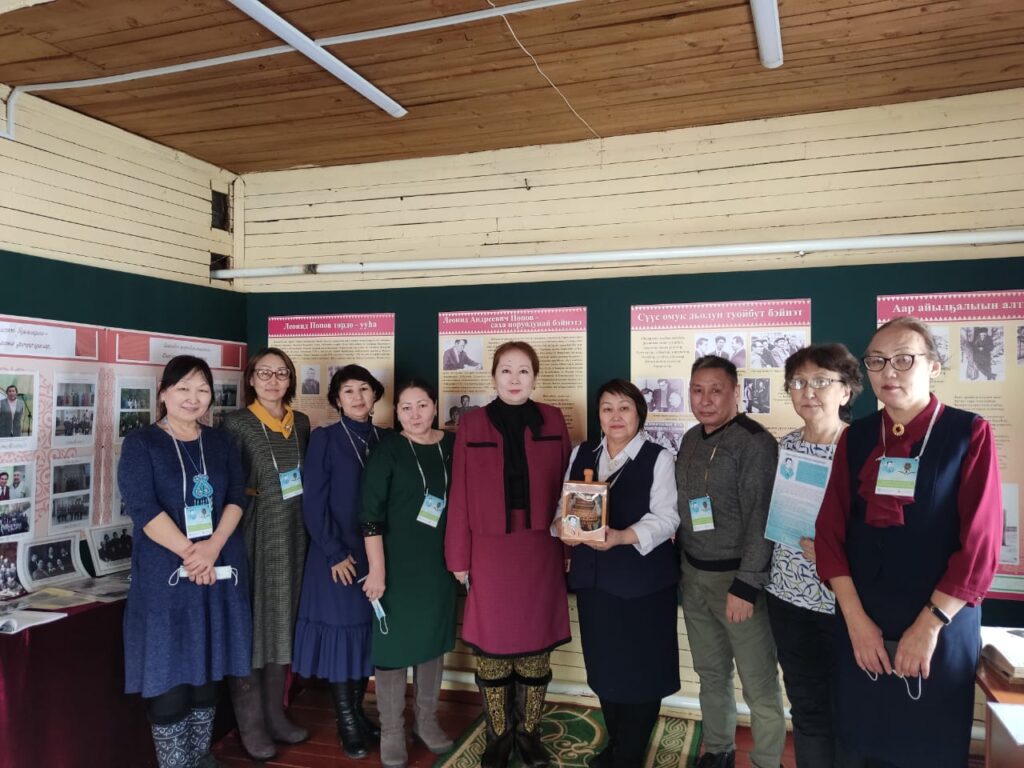 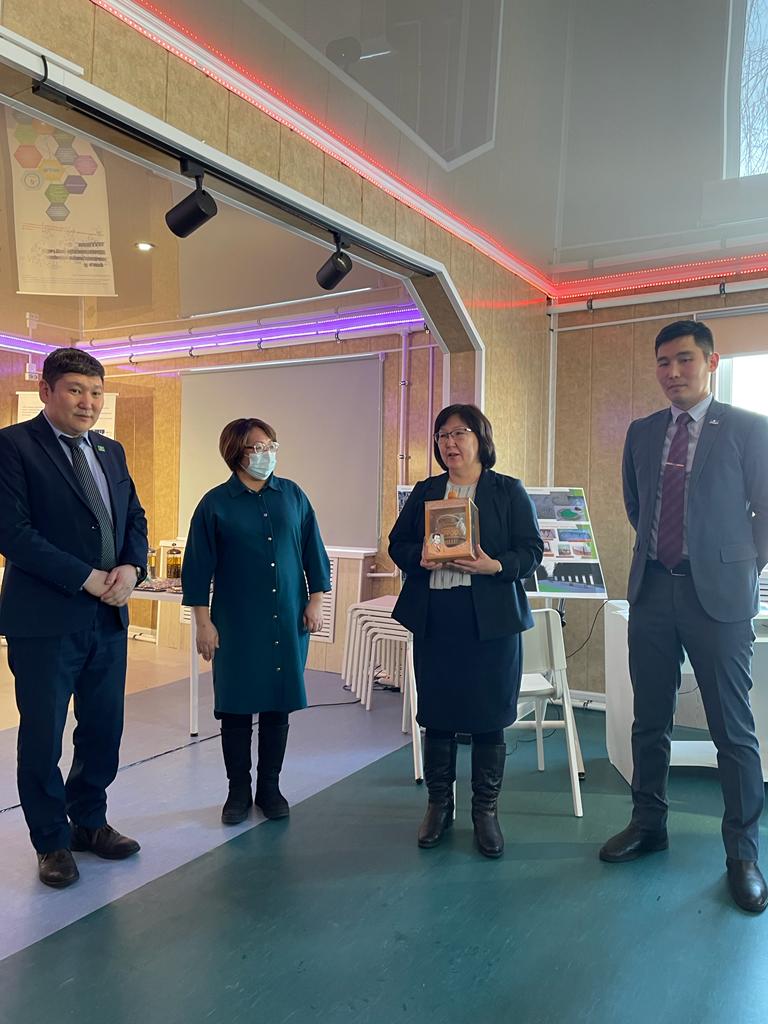 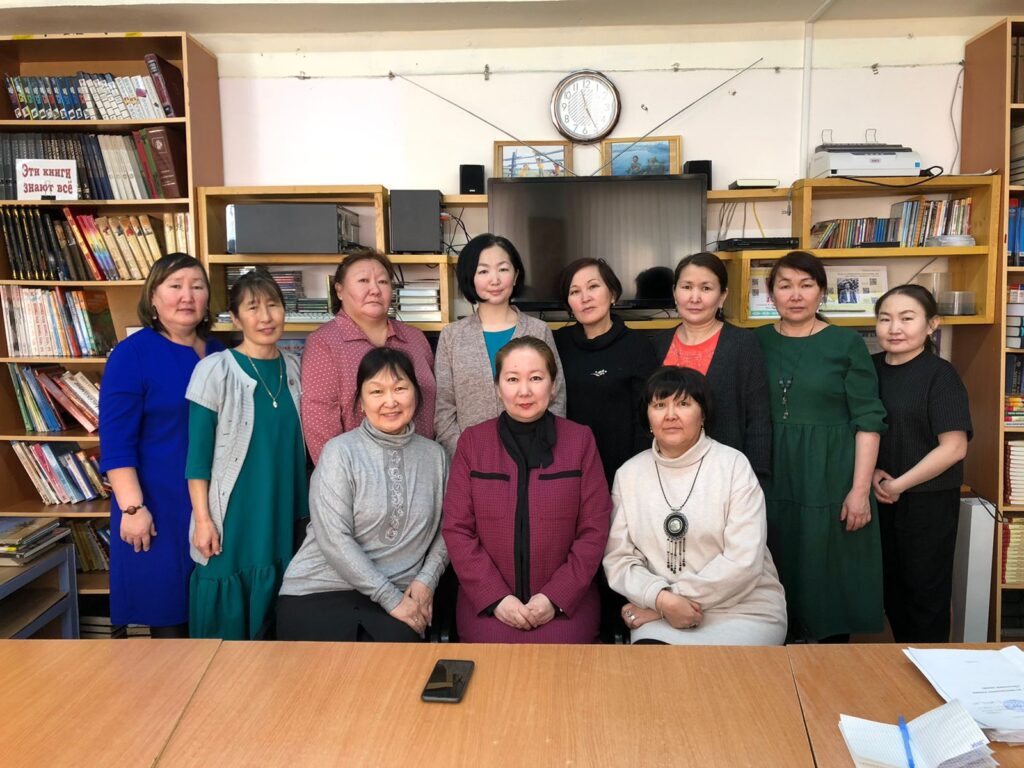 Эстафета чорона Года Чтения в 26 наслегах улуса («Аа5ыы туьулгэтинчорооно»)В рамках проведения Года Чтения в системе образования Сунтарского улуса согласно Концепции проведения Года Чтения под эгидой Министерства образования и науки Республики Саха(Якутия) (приказ №01-03/132 от 27.01.2022г.) и плану МКУ «МОУО» проведена передача эстафеты Чорона Года Чтения в наслегах улуса согласно графику с 21 февраля 2022г. (согласно Положению «Аа5ыы туьулгэтинчорооно»).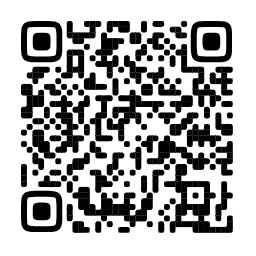 Данная эстафета была инициирована педагогическим коллективом МБОУ «Арылахская СОШ им.Л.Попова».Чорон Года Чтения был передан в 1983 году народному поэту Якутии Леониду Попову, который родом из Арылахского наслега Сунтарского улуса. Значит чороон является настоящей принадлежностью народного поэта Якутии вещью, подарком, преподнесенным поэту к его 60-летию.Поэтому эстафета началась с Арылахского наслега. «Аа5ыы туьулгэтинчорооно» (Чорон Года чтения) побывал во всех 26 селах и наслегах Сунтарского улуса, где в 33 школах, 19 детских садах и 4 учреждениях дополнительного образованиях были проведены очень много различных мероприятий.Передача эстафеты завершилась 27 декабря 2022г. и чорон был передан в МБОУ «Арылахская СОШ им.Л.Попова».На данном мероприятии активная и плодотворная работа была организована Павловой А.С., вед.специалистом ИМО МКУ МОУО, главами наслегов, руководителями школ и детских садов, школьными библиотекарями.Все материалы в рамках эстафеты чорона Года Чтения (отчеты, видео-мероприятия) - ссылка:http://choroon.tilda.ws/?yqrid=jykXoScyh6pНа Ютуб-канале:https://www.youtube.com/playlist?list=PLJpBcvp-ayc2U6o4Xb9y3heCAjINH7fm_Проведение Управлением образования Сунтарского улуса (района)мероприятий для поддержки и популяризации чтенияВ связи с Годом Чтения проведены следующие мероприятия для педагогов и школьников, где приняли участие 1652 чел., из них 543 педагогов и 1109 школьников и детей дошкольных образовательных учреждений:Муниципальный марафон тотального чтения, посвященный к Международному Дню школьных библиотек – 22 октября 2021 г.Торжественное открытие Года чтения в системе образования Сунтарского улуса - 27 января 2022 г.Муниципальная акция «100 минут чтения о родной Якутии», посвященная 100-летию ЯАССР – 8 февраля 2022 г.Улусный заочный семейный конкурс чтецов “Келуенэлэриситимниир –Аа5ыы” для обучающихся с 1-11 кл. – 8 февраля 2022 г.Улусная метапредметная олимпиада по якутскому языку, литературе, культуре народов РС (Я) – 9 февраля 2022 г. среди обучающихся 7,8 и 10 классов.Муниципальный проект чтения “Аа5ыы аартыга” – 14 февраля 2022 г.Муниципапльная акция “Подари книгу родной школе” - 14-19 февраля 2022 г.Старт эстафеты чорона Года чтения-2022 с МБОУ “Арылахская СОШ им.Л.Попова” - 21 февраля в с.Уьун-Куел – по 26 декабря 2022 г.Муниципальный флешмоб “Моя любимая книга” - 25 февраля 2022 г.Проведение Муниципального этапа Всероссийского конкурса “Живая классика” (для обучающихся 5-11 классов) – по приказу  МКУ МОУО № 02 – 07 /102 от 24.02.2022 года  состоялся 1-2 марта 2022 г. Приняли участие в конкурсе 93 учащихся, представивших свою интерпретацию восприятия произведений русской и зарубежной внепрограммной классики,  среди которых звучали отрывки из произведений Диккенса и Джека Лондона, Уайльда и Достоевского, Чехова и Бунина, Симонова и Шаламова, Экзюпери и Сэлинджера,  Алексина и Улицкой и других писателей.Улусная дистанционная олимпиада по английскому языку среди обучающихся начальных классов (3-4 кл.) – 11 марта 2022 г.Лайфхак библиотечных проектов по пропаганде чтения обучающимся - 18 марта 2022 г.Улусная заочная НПК «Аа5ар дойду, аа5ар улуус, аа5ар оскуола, аа5ар дьиэкэргэн…» («Читает страна, читает улус, читает школа, читает семья …») (для педагогов, школьных библиотекарей, родителей, обучающихся 5-11кл.) - 28 марта - 1 апреля 2022 г.Читательская конференция для обучающихся «Олонхо-эпос народа саха» (для обучающихся 7-11 классов) - 21-31 марта 2022 г.Муниципальный читательский флешмоб “Книжный аукцион” – 20 апреля 2022 г.Улусный библиофотокросс “Моя читающая семья”, посвященный Году чтения в системе образования в РС (Я) и Году семьи в Сунтарском улусе – 22-23 апреля 2022 г.Совместно с ИРОиПК им. С.Н.Донского-II  республиканский детский книжный фестиваль “Библиотечная страна” для обучающихся 1-4 классов - 25-29 апреля, 4-5 мая 2022 г.Муниципальный флешмоб чтения стихотворений о войне “Никто не забыт, ничто не забыто” - 5-6 мая 2022 г.Улусный семейный заочный конкурс сочинений «Книга – источник знаний» (5-8 классы) - 24 октября – 8 ноября 2022 г. Участие в республиканской акции «Диктант Олонхо» (9-11 классы) - 25 ноября 2022 г. Закрытие Года чтения в Сунтарском улусе – 27 декабря 2022 г. 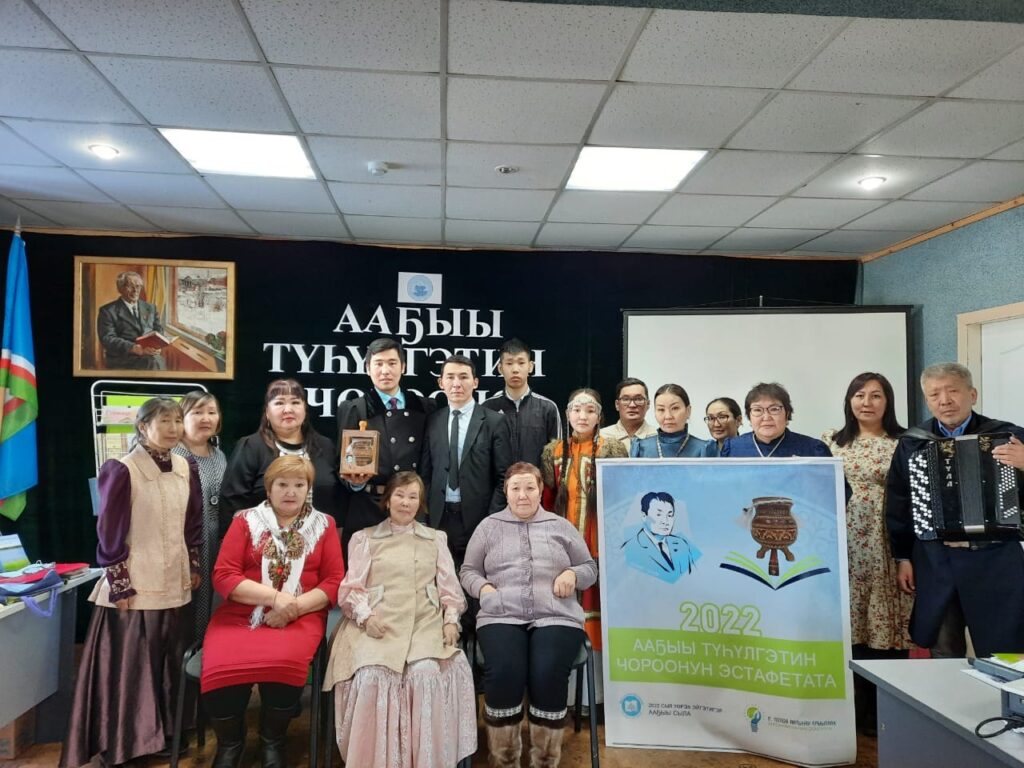 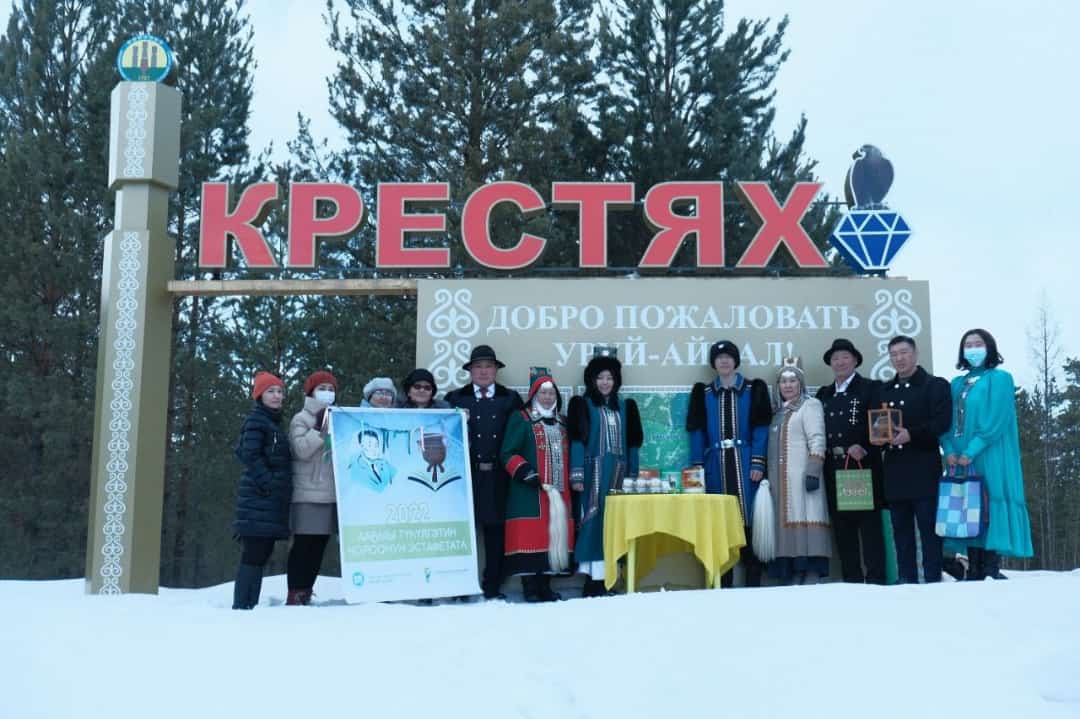 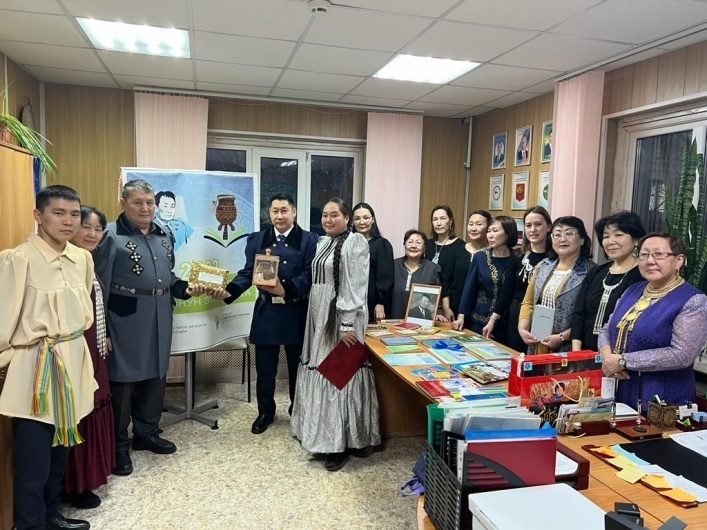 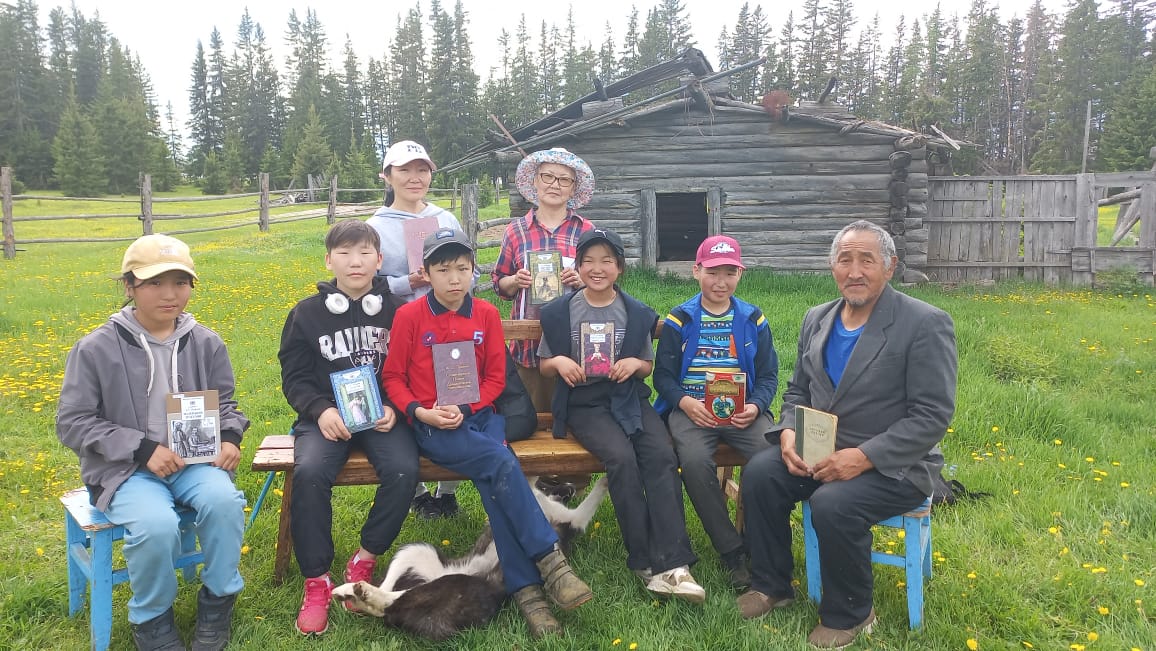 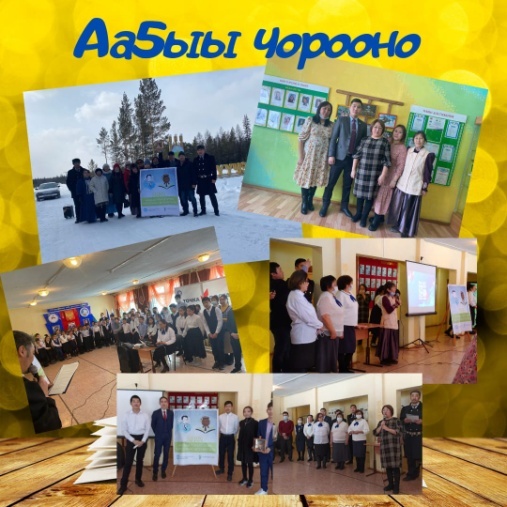 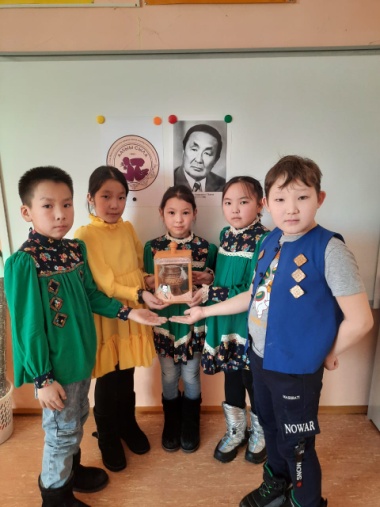 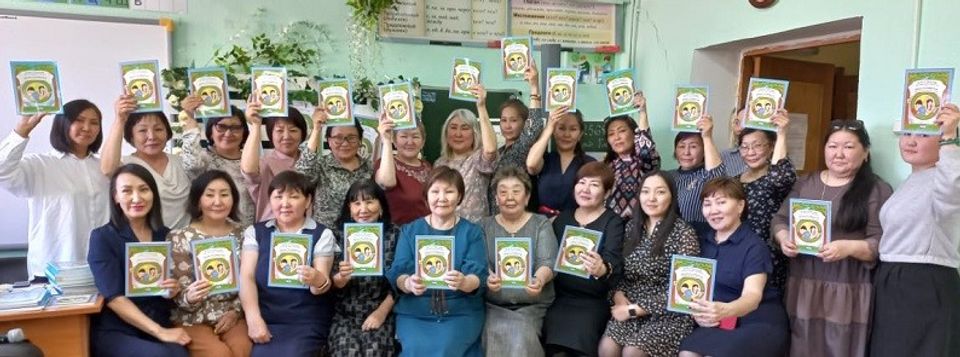 На республиканских курсах повышения квалификации школьных библиотекарей распространили опыт Павлова А.С., вед.специалист ИМО МОУО, Третьякова И.Н., педагог-библиотекарь Кутанинской СОШ. Педагог-библиотекарь Арылахской СОШ Григорьева Ф.И. успешно выступила на I республиканском литературном «Библиотурнире», проведенного в рамках 200-летия великого русского писателя Ф.М.Достоевского. Под ее руководством команда педагогов Арылахской АСОШ победила в номинации «Лучшая библиотечная инновационная выставка». На Всероссийском конкурсе «100 сказок о книге и чтении» в секции «Буктрейлеры» обучающиеся 3 класса Крестяхской СОШ Егорова Д., Илларионова И., Амбросьева А. под руководством педагога-библиотекаря Коколовой Г.Я. заняли 3 место; ученики Кюндяинской СОШ Иванов А.(2 кл.), Гуринов Т. (3 кл.) под руководством педагога-библиотекаря Ивановой В.В. заняли 2 место в секции «Видеоролики».Согласно Плана Года чтения в улусе проведены следующие семинары:Улусный семинар «Модель сетевого взаимодействия: виртуальное методическое объединение школьных библиотекарей» проведен 22 февраля 2022 г. в рамках Февральского совещания работников образования Сунтарского улуса. Приняли участие 25 школьных библиотекарей. На семинаре выступили Татаринова Л.В., педагог-библиотекарь МБОУ «Нюрбинская СОШ №1 им.Ст.Васильева» Нюрбинского района по теме «Современная школьная библиотека: формирование структуры чтения»; Саввинова А.С., педагог-библиотекарь МБОУ "Малыкайская СОШ им.М.В.Мегежекского" Нюрбинского района по теме «Аа5ар саала», а также по отдельной программе был проведен семинар-практикум.Семинар по теме «Читательская грамотность как системообразующий компонент функциональной грамотности школьников» 22 февраля 2022 года провели Жиркова Т.Т., вед.специалист ИМО МКУ «МОУО» Сунтарского улуса (района); Николаева В.В., зам.директора по УВР МБОУ «Сунтарская СОШ №1 им.А.П.Павлова», где приняли участие 36 учителей русского языка и литературы.Семинар по теме «Формирование функциональной грамотности по английскому языку» (для учителей) проведен 22 февраля 2022 года, где выступила Дедюкина С.В., заведующая кафедры иностранных языков ИРО и ПК им.С.Н.Донского-II по теме «Способы достижения метапредметных образовательных результатов в обучении иностранному языку в условиях реализации ФГОС НОО и ООО» и практическая часть проведена по отдельной программе с участием коллег из Нюрбинского улуса и опытных учителей школ Сунтарского улуса. Всего приняли участие 29 учителей английского языка.Улусный семинар-практикум по теме «Формирование функциональной читательской грамотности в начальной школе» проведен 22 февраля для учителей начальных классов. По теме «Формирование функциональной грамотности на уроках в начальной школе» выступила Андреева С.Р., гл.специалист ООО МКУ «МОУО», а также практический семинар провели коллектив МБОУ «Сунтарская НОШ им.В.Г.Павлова» по теме «Формирование функциональной читательской грамотности в начальной школе». Приняли участие 100 учителей начальных классов школ улуса.Улусный семинар “Система обучения выразительному чтению как инструмент управления качеством образования”  проведен17 марта 2022 г. на базе МБОУ «Сунтарская СОШ№2», где приняли участие 15 молодых учителей школ улуса цикла “Филология”: якутского языка и литературы; русского языка и литературы; английского языка.Улусный семинар на тему «Развитие духовно-нравственного и патриотического воспитания на основе формирования читательской грамотности в условиях сельской школы» проведен 26 мая 2022 г. на базе МБОУ «Бордонская СОШ», где приняли участие 18 школьных библиотекарей. Цельпроведениянаучно-практических конференций, педагогических чтений и форумов - трансляция педагогического опыта учителей. В 2022 году проведены следующие мероприятия:- V республиканские Ивановские педагогические чтения памяти Н.И.Иванов-КуолаУчуутал, заслуженный учитель ЯАССР, краевед, фольклорист, этнопедагог проведены22-26 ноября на базе МБОУ «Кутанинская СОШ». В секции №6: «Роль семьи, школы, школьных библиотек в сохранении родного языка (семейные традиции, чтение на родном языке, пропаганда подписных изданий на родном языке)» -  прослушаны докладов - 29, участников – 33 из 5 улусов республики.- II улусные методические чтения «Развитие преемственности в обучении языковой компетентности обучающихся в сельской школе», посвященные 90-летию В.М.Анисимова, заслуженного учителя РФ, отличника народного просвещения РСФСР, д.п.н., профессора - 2-6 декабря 2021 г.на базе МБОУ «Тюбяйская СОШ» - всего приняли участие 102 педагога из 18 школ Сунтарского улуса: Секция №1. «Научно-методическое, лингвистическое и общепедагогическое наследие академика В.М. Анисимова, использование учебников в школе»Секция №2. «Методика преподавания русского языка в начальных классах»         Секция №3. «Презентация уроков литературы по Пушкинской тематике с 5-11 кл.»Секция №4. «Анализ переводов Пушкинских произведений на якутском  языке»Секция №5. «Конкурс чтецов среди учителей по стихотворениям А.С. Пушкина».Заочная улусная НПК “Сахалыы сацабыт сайдар кэскилэ”(для педагогов, для обучающихся 5-11 классов, работников ДОУ, родителей) - 27 января 2022 г. - всего приняли участие 77 чел., из них 52 педагога, 25 школьников. Секции:Секция 1. «Ийэтылбыттөрүтдорҕооно: табасаҥарыыуоннасуруйуу»Секция 2. «Төрөөбүттылбытинтэриниэтэйгэтигэр» (бырайыактар)Секция 3. «Мин тылым – көтөркынатым»Секция 4. «Сахалыыуус-уран айымньы – төрүт тыл уоннаөй-санаабиһигэ» Секция 5. «Саха тылынсайдыытыгарСунтаардьонункылаата»Секция 6. «Айар кут аргыстаах». Айымньылаах үлэ хайысхата. Тѳрѳѳбүт тыл туhунан хоhоон, эссе суруйуу тутуллар Секция 7. «Тереебуттылынаниитии-уерэтииметодиката».Улусная НПК “Иевлевские чтения” по теме “Е.Г.Иевлев  ыччаты иитиигэ билиҥҥи кэмҥэ көрүүлэрэ  ”(для обучающихся 8-11 классов, учителей, для воспитателей ДОУ, родителей) – 18 марта 2022 г. Приняли участие 42 чел., из них 17 учителей, 19 школьников, 2 проектных групп. Секции:Секция №1. “Төрөөбүт тылы үөрэтиигэ оҕо сатабылын сайыннарыы”Секция №6. “САССР төрүттэммитэ 100 сылыгар уонна Үөрэҕирии эйгэтигэр Ааҕыы сылынан "Саха саарыннара"” конкурс чтецов.- Улусная НПК «Школьная библиотека и школьный краеведческий музей в структуре современного образования как центры формирования патриотизма подрастающего поколения» (для школьных библиотекарей, классных руководителей, руководителей школьных музеев, педагогов дополнительного образования и др.) - 4-8 апреля 2022 г.: приняли участие 34 педагога. Секции:Секция 1. «Роль школьной библиотеки и школьного краеведческого музея в патриотическом воспитании обучающихся» Секция 2. «Цифровые технологии в библиотечной и музейной деятельности в патриотическом воспитании» Секция 3. «Формирование патриотизма и гражданственности обучающихся в системе дополнительного образования» Секция 4. «Этнопедагогика, краеведение – факторы формирования патриотизма».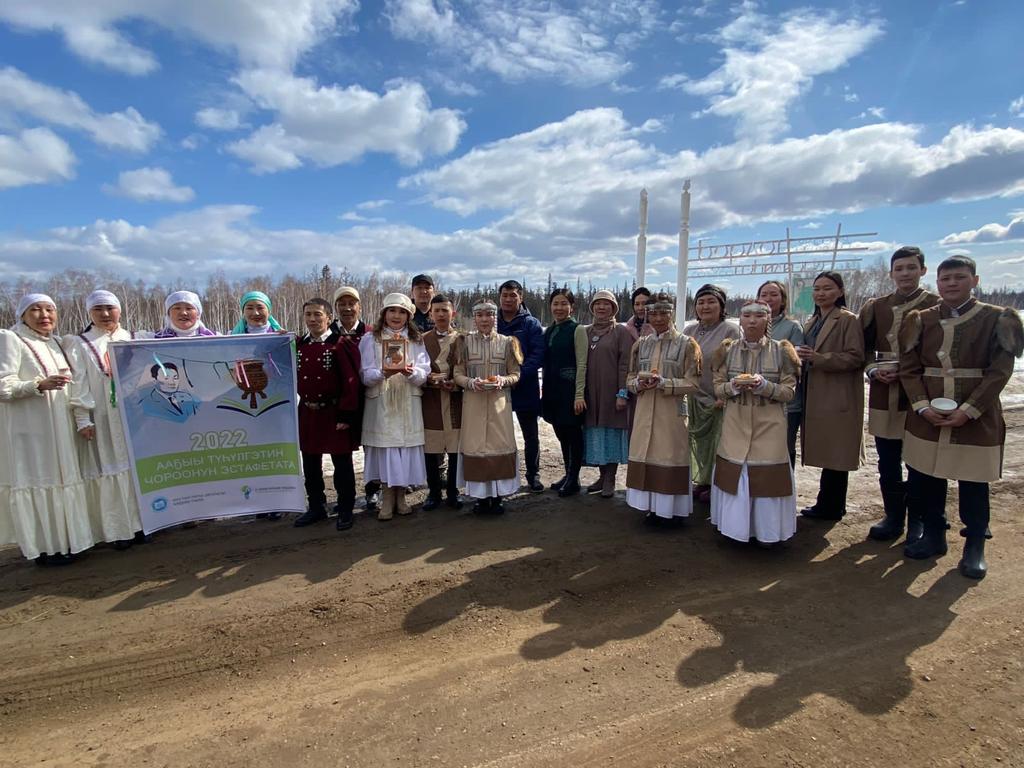 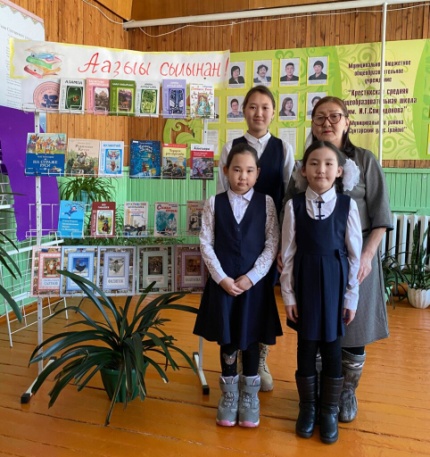 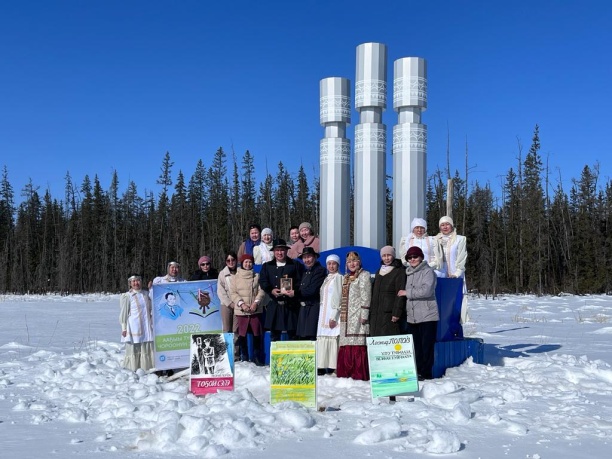 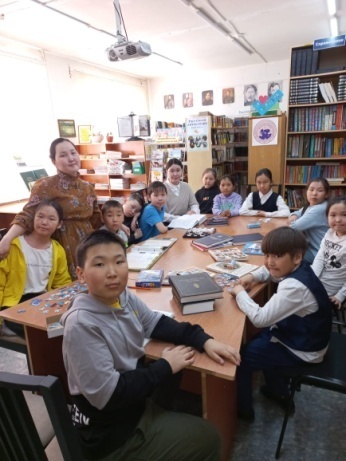 Печатные издания 2022 года(Сунтарский улус (район))«История развития образования Сунтарского улуса в фактах и лицах». Составители: Е.И.Попова, Е.В.Егорова; ответственный редактор А.А.Прокопьева. – Якутск: Смик-Мастер. Полиграфия, 2022. – 356 с.: ил.«Лето с пользой» (рабочая тетрадь будущего второклассника, третьеклассника и четвероклассника). Авторы: Л.К.Алексеева, В.П.Николаева, Л.Г.Петрова – Якутск: АО «Якутская республиканская типография им.Ю.А.Гагарина», 2022. – заказ №354.Электронный альбом «Аа5ыы туьулгэтинчороонунэстафетата». Составители: творческая группа педагогов МБОУ «Арылахская СОШ им.Л.Попова», 2022 год.Достижения педагогов и учащихся Сунтарского улуса (района)на мероприятиях, приуроченных к Году чтенияПедагогический коллектив МБОУ “Арылахская СОШ им.Л.Попова” - инициаторы эстафеты Чорона Года Чтения «Аа5ыы туьулгэтинчорооно»в 26 селах и наслегах Сунтарского улуса, Сунтарского улуса, где в 33 школах, 19 детских садах и 4 учреждениях дополнительного образованиях были проведены различные мероприятия в целях повышения качества и статуса чтения, развития культурной, читательской компетентности и формирования у подрастающего поколения гражданских и духовно-нравственных ориентиров. Павлова А.С., вед.специалист ИМО МОУО и Третьякова И.Н., педагог-библиотекарь Кутанинской СОШ распространили опыт работы  на республиканских курсах повышения квалификации школьных библиотекарей. Педагог-библиотекарь Арылахской СОШ Григорьева Ф.И. успешно выступила на I республиканском литературном «Библиотурнире», проведенного в рамках 200-летия великого русского писателя Ф.М.Достоевского. Под ее руководством команда педагогов Арылахской АСОШ победила в номинации «Лучшая библиотечная инновационная выставка». На Всероссийском конкурсе «100 сказок о книге и чтении» в секции «Буктрейлеры» обучающиеся 3 класса Крестяхской СОШ Егорова Д., Илларионова И., Амбросьева А. под руководством педагога-библиотекаря Коколовой Г.Я. заняли 3 место; ученики Кюндяинской СОШ Иванов А. (2 кл.) и Гуринов Т. (3 кл.) под руководством педагога-библиотекаря Ивановой В.В. заняли 2 место в секции «Видеоролики».Гран-при - семья Ивановых МБОУ «Кутанинская СОШ» по итогам улусного заочного семейного конкурса чтецов “Келуенэлэриситимниир –Аа5ыы” для обучающихся с 1-11 кл. – 8 февраля 2022 г.Зорин Давид (6 кл. СПТЛ-И), Софронова Диляра (10 кл. Тойбохойская СОШ им.Г.Е.Бессонова), Леонтьева Юлианна (5 кл. Тойбохойская СОШ им.Г.Е.Бессонова) – участники республиканского этапа Всероссийского конкурса “Живая классика” (для обучающихся 5-11 классов). Работы учащихся были заочно рассмотрены республиканским жюри и поощрены дипломами, призами, а учителя, подготовившие их, Благодарственными письмами Президента Фонда «Живая классика».1 место – семья Саввиновых села Сунтар на республиканском семейном конкурсе “100 читающих семей”. 1 место – Никифорова Л.С.,зам.директора по УВР МБОУ «Арылахская СОШ» в секции №1 «Библиотечные и педагогические проекты по чтению подрастающего поколения» на улусной заочной НПК «Аа5ар дойду, аа5ар улуус, аа5ар оскуола, аа5ар дьиэкэргэн…» («Читает страна, читает улус, читает школа, читает семья …») - 28 марта - 1 апреля 2022 г.1 место – Николаева А.Н., учитель МБОУ «Сунтарская СОШ №3» в секции №2 «Читательские интересы обучающихся и проблема формирования культуры чтения» на улусной заочной НПК «Аа5ар дойду, аа5ар улуус, аа5ар оскуола, аа5ар дьиэкэргэн…» («Читает страна, читает улус, читает школа, читает семья …») - 28 марта - 1 апреля 2022 г.1 место – Сивцева И.Н., педагог-библиотекарьМБОУ «Сунтарская СОШ №1» в секции №3 «Ценностный смысл семейного чтения» на улусной заочной НПК «Аа5ар дойду, аа5ар улуус, аа5ар оскуола, аа5ар дьиэкэргэн…» («Читает страна, читает улус, читает школа, читает семья …») - 28 марта - 1 апреля 2022 г.1 место – Андреева Олеся, 6 классМБОУ «Эльгяйская СОШ» и Кириллина Сабрина, 10 кл. СПТЛ-И в секции №4 «Конкурс эссе «Бумажное чтение и электронное чтение: сравнительный анализ» на улусной заочной НПК «Аа5ар дойду, аа5ар улуус, аа5ар оскуола, аа5ар дьиэкэргэн…» («Читает страна, читает улус, читает школа, читает семья …») - 28 марта - 1 апреля 2022 г.1 место – Петрова Тамара, 5 а классМБОУ «Сунтарская СОШ №1», Григорьева Алина, 9а кл. ССОШ №1 и Федотова Вера, 11 кл. ВТЛ-И в секции №5 «Конкурс рисунков по страницам любимых книг» на улусной заочной НПК «Аа5ар дойду, аа5ар улуус, аа5ар оскуола, аа5ар дьиэкэргэн…» («Читает страна, читает улус, читает школа, читает семья …») - 28 марта - 1 апреля 2022 г.1 место – Гаврильев Михаил, ученик 9 класса Жарханской СОШ и Наумова Мария, ученица 7 класса Жарханской СОШ на читательской конференции для обучающихся «Олонхо-эпос народа саха» - 21-31 марта 2022 г.1 место –Кириллина Айта, ученица 4 класса МБОУ “Эльгяйская СОШ им.П.Х.Староватова”по направлению “Буктрейлер. Мультфильм, посвященные любимым произведениям” на  республиканском детском книжном фестивале “Библиотечная страна” для обучающихся 1-4 классов - 25-29 апреля, 4-5 мая 2022 г.2 место - Бобухова Юна, ученица 1 класса МБОУ “Куокунинская СОШ” по направлению “Буктрейлер. Мультфильм, посвященные любимым произведениям” на  республиканском детском книжном фестивале “Библиотечная страна” для обучающихся 1-4 классов.1 место – Чойнова Злата, ученица 3 класса МБОУ «Хаданская СОШ»по направлению “Отзыв о прочитанной книге” на республиканском детском книжном фестивале “Библиотечная страна” для обучающихся 1-4 классов.1 место – Петрова Каралина, ученица 1 класса МБОУ «Куокунинская СОШ»по направлению “Рисунок по любимым страницам книг” на республиканском детском книжном фестивале “Библиотечная страна” для обучающихся 1-4 классов.Диплом 1 степени – Саввинова З.Т., учитель якутского языка и литературы МБОУ «Кутанинская СОШ» на V республиканских Ивановских педагогических чтениях, проводимого в памяти Н.И.Иванова-КуолаУчуутал, заслуженного учителя ЯАССР, краеведа, фольклориста, этнопедагога в секции №6 «Роль семьи, школы, школьных библиотек в сохранении родного языка (семейные традиции, чтение на родном языке, пропаганда подписных изданий на родном языке)» (22-26 ноября на базе МБОУ «Кутанинская СОШ»).1 место – Слепцова К.Н., учитель начальных классов Устьинской СОШ со стихотворением «Зимнее утро» на II улусных методических чтениях «Развитие преемственности в обучении языковой компетентности обучающихся в сельской школе», посвященных 90-летию В.М.Анисимова, заслуженного учителя РФ, отличника народного просвещения РСФСР, д.п.н., профессора в секции №5 «Конкурс чтецов среди учителей по стихотворениям А.С. Пушкина» - 2-6 декабря 2021 г.на базе МБОУ «Тюбяйская СОШ».1 место – Данилова Н.Ю., учитель Арылахской СОШ(стихотворение); Васильева С.А., учитель Сунтарской гимназии (эссе); Петрова Агнесса, ученица 8 класса Тойбохойской СОШ (стихотворение); Фокинова Василиса, ученица 7 класса (эссе) на заочной улусной НПК “Сахалыы сацабыт сайдар кэскилэ” в секции 6 «Айар кут аргыстаах» (Айымньылаах үлэ хайысхата. Тѳрѳѳбүт тыл туhунан хоhоон, эссе суруйуу тутуллар) - 27 января 2022 г.1 место – Кондратьева М.В., учитель СПТЛ-И на улусной НПК “Иевлевские чтения” по теме “Е.Г.Иевлев ыччаты иитиигэ билиҥҥи кэмҥэ көрүүлэрэ” в секции №6 “САССР төрүттэммитэ 100 сылыгар уонна Үөрэҕирии эйгэтигэр Ааҕыы сылынан "Саха саарыннара"” конкурс чтецов – 18 марта 2022 г.1-2 места – Никитина А.М., Петрова Л.Г., Яковлева У.Т., Павлова С.Н., педагоги Бордонской СОШ на улусной НПК «Школьная библиотека и школьный краеведческий музей в структуре современного образования как центры формирования патриотизма подрастающего поколения» в секции 1. «Роль школьной библиотеки и школьного краеведческого музея в патриотическом воспитании обучающихся» - 4-8 апреля 2022 г.№Ф.И.О.Место работы Должность Наименование программыТелефон Адрес электронной почтыЦельКраткая аннотация1.Третьякова Изабелла НиколаевнаМБОУ "Кутанинская СОШ им. А. А. Иванова-Кюндэ"Педагог-библиотекарьПрограммы "Читаем всей школой", "Читающая семья"89627338553tizabel@mail.ruАктивизация читательского интереса   школьников и развитие семейного чтенияCистемно-деятельностный подход к стимулированию чтения по русской и якутской литературе в течение 2022 года2.Сивцева Ирина НиколаевнаМБОУ «Сунтарская СОШ №1 им. А.П.Павлова»Педагог-библиотекарьПрограмма "О5о сахалыыаа5ыытын дьиэкэргэццэтэрийии"89142539579Irene63.ru@mail.ruОрганизация семейного чтения, формирование интереса к чтениюПрограмма помогает родителям осознать ценность семейного чтения, активизировать работу родителей по развитию детского чтения в семье, во- влечь каждого родителя в решение проблемы детского чтения и развития.Задачи программы:1.         Приобщать детей и родителей к книжной культуре, воспитывать грамотного читателя. 2.         Повысить эффективность работы по приобщению детей к книге во взаимодействии всех участников образовательного процесса: педагогов, детей, родителей.3.         Способствовать поддержанию традиций семейного чтения.4.         Повысить культуру речи родителей, детей.5.         Воспитывать бережное отношение к книге.3.Никитина Анна МихайловнаМБОУ "Бордонская СОШ"Педагог-библиотекарьПрограмма "От книги к театру: создание театральной студии"89627355246anna-santaeva@yandex.ruПродвижение чтения среди школьников посредством их участия в театрализованных постановках произведений якутских писателеПривлечение к чтению учащихся среднего школьного возраста, используя нетрадиционные формы работы с книгой – театрализацию произведений, приобщение к театральному искусству, формирование актерских способностей,  сценической культуры, духовно-нравственной, этнокультурной ценностей.4.Иванова Виктория ВалериановнаМБОУ «Кюндяинская СОШ имени Б.Н. Егорова» Педагог-библиотекарьПрограмма “Информационная грамотность” основана на программе Гендиной Н.И.  “Основы информационной культуры личности”89618676741saryada20@gmail.comСоздание условий для формирования у обучающихся целостного представления о роли и месте информационной культуры в жизни современного общества и личности.Программа включает в себя знакомство с основными процессами информационной деятельности, со структурой современных информационных ресурсов; овладение алгоритмом поиска документированной и недокументированной информации в различных массивах и банках данных; умение использовать традиционные библиотечно-библиографические и электронные информационно-поисковые системы, применять информационные и библиотечно-библиографические средства в самообразовательной и профориентационной деятельности; формирование навыков самостоятельной работы с различными источниками и видами информации.5.Коколова Галина ЯковлевнаМБОУ «Крестяхская СОШ» рьПедагог-библиотекаПрограмма «В мире книг»89142647624galinakok57@mail.ruСоздание на практике условий для развития читательских умений и интереса к чтению книг.Программа «В мире книг» способствует расширению читательского пространства, реализации дифференцированного обучения и развитию индивидуальных возможностей каждого ребёнка, воспитанию ученика-читателя. А также поможет решать задачи эмоционального, творческого, литературного, интеллектуального развития ребёнка, а также проблемы нравственно-этического воспитания, так как чтение для ребёнка – и труд, и творчество, и новые открытия, и удовольствие и самовоспитание.6. Игнатьева Надежда АлексеевнаМБОУ «Сунтарская НОШ им. В. Г. Павлова»Заведующая библиотекойПрограммы «Читаем всей школой», «Читающая семья»89142539495nadezhda.ignatieva@bk.ruВозродить традиции семейного чтения в семьях, имеющих детей младшего школьного возраста; развить читательскую активность детей младшего школьного возраста и их родителей; получение удовольствия от совместного громкого чтения.«Волшебный рюкзак» - это ярко оформленный ранец, в который помещаются книги для детей, тетрадь отзывов и пожеланий, альбом, краски. Комплект литературы для детей составляется из лучших произведений детской  литературы. Программа  помогает пропагандировать творчество якутских писателей, позволит  создать  модель современной библиотеки, который   повысит уровень информационно-библиотечного обслуживания  населения,  укрепит положительный имидж библиотеки.7.Алексеева Анна ТарасовнаМБОУ «СНОШ им.В.Г.Павлова»Учитель начальных классовПрограмма «Чтение-лучшее учение»89141040381alexeeva.at@mail.ruФормирование основ библиотечной грамотности младших школьников  Программа направлена на расширение и углубление читательских интересов детей. Деятельность  организована в форме библиотечных уроков. 